Kammeroper Bochum 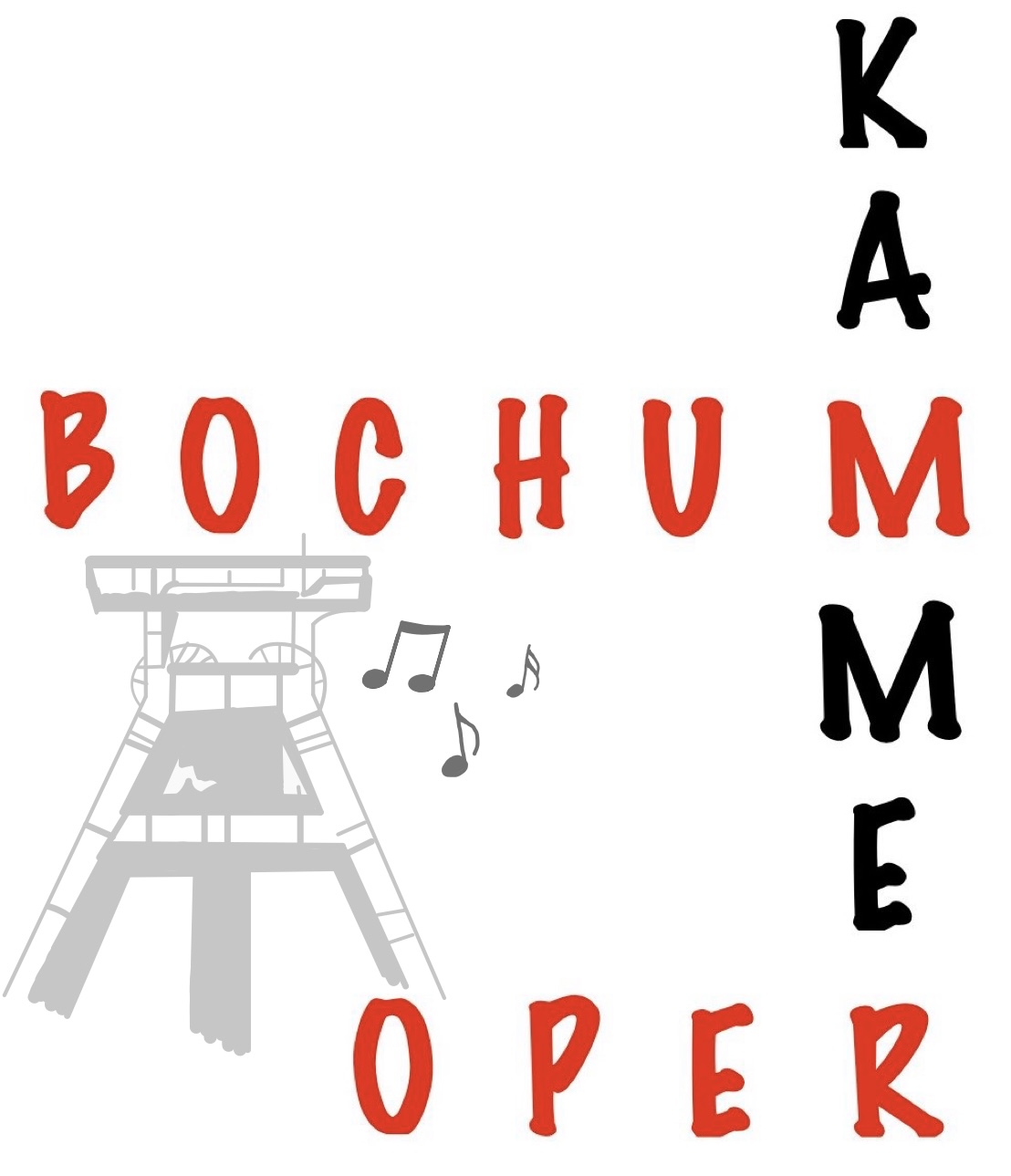 FORUM für GESANG in Bochum Stiepel mit Cornelia Helfrichtvom 26. Juni bis 2 July 2022AnmeldungsformularHiermit melde ich mich verbindlich für den Kurs mit Cornelia Helfricht vom 26. Juni bis 2. July 2022 an:Name:Stimme:Strasse:PLZ/Ort:Telefon:Mail:Datum:Unterschrift:Das Repertoire, das ich arbeiten möchte: 1.2.3.Bitte fügen Sie Ihren Lebenslauf und aktuelle Aufnahmen bei.Ich möchte nur passiv teilnehmen:                                                            ja/neinKontakt mail: presse@kammeroper-bochum.de / www.kammeroper-bochum.de